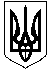 ГАЛИЦИНІВСЬКА СІЛЬСЬКА РАДАВІТОВСЬКОГО  РАЙОНУ МИКОЛАЇВСЬКОЇ ОБЛАСТІР І Ш Е Н Н ЯВід  03 липня  2020   року  №4          ХХХІУ  сесія   УІІІ  скликання     село  ГалициновеПро затвердження Програми розвитку освіти дорослих на території Галицинівської сільської ради (ОТГ) на 2020-2026 рокиЗаслухавши та обговоривши програму розвитку освіти дорослих на території Галицинівської сільської ради (ОТГ) на 2020-2026 роки, яка спрямована на розвиток освіти дорослих в об’єднаній територіальній громаді – Галицинівська сільська рада керуючись Законом України “ Про місцеве самоврядування в Україні ”, сільська радаВ И Р І Ш И Л А:Затвердити програму розвитку освіти дорослих на території Галицинівської сільської ради (ОТГ) на 2020-2026 роки ( далі - Програма), що додається.Відділу освіти, культури, молоді та спорту Галицинівської сільської ради забезпечити виконання заходів Програми.Фінансування Програми проводити за рахунок коштів сільського бюджету та інших коштів, не заборонених законодавством України.Інформацію про хід виконання Програми заслуховувати щорічно на засіданнях постійних комісій, і не менше одного разу на рік на сесіях сільської ради.Контроль за виконанням цього рішення покласти на постійну комісію сільської ради з питань соціального захисту населення, освіти, культури, охорони здоров’я, молоді та спорту. Секретар сільської ради                                 І.КУКІНАПРОГРАМА РОЗВИТКУ ОСВІТИ ДОРОСЛИХНА ТЕРИТОРІЇ ГАЛИЦИНІВСЬКОЇ СІЛЬСЬКОЇ РАДИ (ОТГ) НА 2020-2026 РОКИРОЗДІЛ І. ЗАГАЛЬНІ ПОЛОЖЕННЯПрограма розвитку освіти дорослих на території Галицинівської сільської ради (ОТГ) на 2020-2026 роки розроблена відповідно до Конституції України, Закону України «Про освіту» та інших законів, які певною мірою стосуються освіти («Про загальну середню освіту», «Про позашкільну освіту», «Про професійно-технічну освіту», «Про вищу освіту», «Про наукову і науково-технічну діяльність»), а також до нормативно-правових актів, що регламентують освіту працездатного (зайнятого і незайнятого) населення. Додатково до основних законодавчих документів, що регулюють впровадження та реалізацію освіти дорослих в Галицинівській ОТГ зокрема, або певним чином її стоються, можна віднести:Закон про місцеве самоврядування в Україні.Накази міністерства освіти і науки України.Рішення сесії та виконавчого комітету Галицинівської сільської ради.Програма розвитку нової української освіти Галицинівської сільської ради Миколаївської області в умовах децентралізації на 2019-2021 роки.План дій із удосконалення надання послуг щодо освіти дорослих на території Галицинівської ОТГ на 2020-2026 роки.Програму розвитку фізичної культури та спорту в Галицинівській сільській раді (ОТГ).План покращення надання послуги спорту на території  Галицинівської сільської ради (ОТГ) на період 2019-2023 роки.Програма підтримки молодіжної політики на території Галицинівської сільської ради (ОТГ) на 2019-2023 роки.Реформа децентралізації не може бути успішною, якщо вона не дбає про потреби дорослого населення, їх розвиток, самореалізацію й не тільки. Вирішити дане питання покликана освіта дорослих, яка активно популяризується в країнах Європи та Америці. В Україні ж даний напрям освіти лише почав свій шлях розвитку, і щоб він був максимально ефективним, слід розробити дієву модель організації освіти дорослих у громаді та налагодити успішне функціонування на її території центрів освіти дорослих (далі – ЦОД). Так, забезпечення продуманої політики з питань освіти дорослих в умовах децентралізації має базуватися на належному кадровому та фінансовому забезпеченні, розвитку інфраструктури та залученню дорослого населення до  процесу розроблення й ухвалення важливих рішень і контролю за їх виконанням. Виходячи з того, що одним із основних завдань процесу децентралізації є формування комфортного середовища для мешканців громади, основними напрями реалізації політики щодо освіти дорослих на рівні ОТГ визначено:кадрове забезпечення (відповідальні особи, навчання фахівців і тренерів ЦОД);належне фінансування роботи ЦОД;розвиток інфраструктури;залучення дорослого населення до процесу розроблення та ухвалення рішень, а також контролю за їх виконанням.Важливим аспектом у процесі запровадження моделі організації освіти дорослих на рівні громади є створення дієвої системи збору, обробки інформації й реагування на запити жителів ОТГ віком від 18 років, а також підтримка різноманітних місцевих ініціативи. Так, у Галицинівської об’єднаної територіальної громади у 2019 році нараховані 9080 офіційно зареєстрованих осіб, з яких 7581 (83,49%) – це доросле населення. У дану категорію відносять більшу частину молоді (18-35 років), дорослих людей (36-64 роки) та людей похилого віку (від 65 років). Саме тому варто звернути увагу на те, що політика з питань освіти дорослих має інтегрувати в собі усі важливі аспекти відповідальності по роботі з усіма вищеперерахованими категоріями і включати в себе найрізноманітніші напрямки роботи з ними, а саме: освіту, працевлаштування та ринок праці, культурний розвиток, соціальний захист і не тільки. Додатково слід передбачити використання існуючої кадрової структури і формування нової (якщо такої немає), з урахуванням функцій різних відповідальних суб’єктів на рівні громади. Сьогодні ж, наприклад, функції щодо організації освітньої роботи з дорослим населенням покладені на різні структури та комунальні підприємства сільської ради: методичний кабінет відділу освіти, культури, молоді та спорту (далі – відділ ОКМС), відділ ОКМС, комунальне підприємство «Галицинівський центр первинної медико-санітарної допомоги», відділ з питань соціальної роботи, освітні заклади, амбулаторії, сільські клуби, бібліотеки, тощо. Також варто сказати про профільну освітню роботу з дорослими, яку сьогодні у співпраці з Галицинівською сільською радою забезпечують дві громадські організації: «КСР "Південна ініціатива"» (різносторонні напрямки) та «Вітовська місцева організація ВФСТ "Колос"» (спортивний напрямок), районна комунальна ДЮСШ Вітовської районної ради Миколаївської області, 4 вокальні ансамблі: «Лиманівські зорі», «Надія», «Червона калина», «Галичаночки» та 1 фольклорно-аматорський колектив «Криниця степова». Додатково на території громади функціонує 2 клуби: з карате-ДО – «Чорний ведмідь» та з гандболу – «Таврія», в яких займаються особи віком від 8 до 27 років.У Галицинівській ОТГ з 2019 року введено нову посаду в методичному кабінеті відділу ОКМС «Методист методичного кабінету з освіти дорослих Галицинівської сільської ради», який відповідальний за впровадження даного напрямку в громаді. Та розширення спектру надання послуг, пов’язаних із освітою дорослих, та їх популяризація допоможуть дорослим мешканцям громади якісно реалізувати свій творчий та підприємницький потенціали, покращити стан здоров’я, отримати необхідні знання та навички з різних напрямків, вивчити іноземні мови й не тільки.Аналізуючи результати вивчення освітніх потреб дорослого населення громади (див. додаток 1) за останні 2 роки, можна зробити висновок, що жителів громади найбільше цікавлять програми ЦОД наступних напрямків:художньо-естетичного;спортивно-оздоровчого;технічного та мовного;психологічного та інших.Цікаво, що під час конкретизації очікувань щодо програм 2020 року, на перше місце вийшла програма з авто водіння (категорія В), на друге – з вивчення іноземних мов, третє розподілилося між шиттям і психологією розвитку та самопізнання. Та для ефективної реалізації політики щодо освіти дорослих на рівні громади потрібно передбачити: постійну оцінку та моніторинг потреб, зокрема в гендерному розрізі;наявність необхідної інфраструктури та її фінансове забезпечення; ефективну діяльність ЦОД та його філій по всіх населених пунктах ОТГ, а також їх працівників;розширення співпраці з наявними та майбутніми тренерами ЦОД;якісний методичний супровід діяльності ЦОД;налагодження міжгалузевої та між секторальної взаємодії у сфері освіти дорослих;здійснення оцінки ефективності роботи ЦОД на рівні громади;забезпечення умов участі та громадського контролю;співпрацю з різноманітними громадським та донорськими організаціями.Для активізації участі дорослих людей в діяльності ЦОД повинні бути створені певні структури, яким має надаватись підтримка, – це різноманітні арт - та бізнес-платформи, групи за інтересами тощо. Йдеться про більш активне залучення дорослого населення ОТГ до ухвалення рішень, процесу формування та реалізації політики щодо освіти дорослих на рівні громади. Так, діяльність ЦОД повинна враховувати інтереси та потреби мешканців громади й, насамперед, формувати не споживацькі настрої в дорослому середовищі, а активну громадянську позицію, направлену на розкриття потенціалу кожного жителя, відкриття власного бізнесу, реалізацію важливих соціальних ініціатив тощо. Ефективність реалізації програми залежить від єдності та координованості дій місцевого самоврядування, громадських організацій, а також наявної команди ЦОД з усією громадськістю.РОЗДІЛ ІІ. ВИВЧЕННЯ ПРОБЛЕМИ, НА РОЗВ'ЯЗАННЯ ЯКОЇ СПРЯМОВАНА ПРОГРАМАДорослі представники Галицинівської громади визначали свої пріоритети щодо освіти дорослих та наявні проблеми з даного напрямку шляхом участі у 8 фокус-групах, інтерв’ю, кабінетного та соціологічного дослідження з виявлення освітніх, соціальних та інформаційних потреб. У рамках соціологічного дослідження (див. додаток 1), яке проходило з 18 липня по 30 вересня 2018 року, було опитано 650 респондентів на території 6 сіл Галицинівської ОТГ. За результатами вивчення потреб визначено наступне:  Доросле населення ОТГ потребує різноманітних освітніх, розважальних, просвітницьких та культурно-мистецьких заходів, які нададуть йому змогу реалізувати свій потенціал.Віддаленість від міста та відсутність центрів освіти дорослих як окремої інституції з розширеною інфраструктурою в громаді є причинами того, що доросле населення не в змозі задовольнити свої освітні потреби в неформальній освіті та освіті впродовж життя. Так, окрім загальної освіти, люди у громаді не мають доступу до зручних та зрозумілих освітніх інструментів, щоб розвити необхідні навички або ж отримати необхідні знання, які зроблять їх життя продуктивнішим та успішнішим, а їхню активність – корисною для громади та їх сімей як важливої інституції суспільства. Особливо важливими для дорослого населення (зокрема молоді як його складової частини) є профорієнтаційні заходи, різноманітні психологічні тренінги, бізнес-курси, профільні майстер-класи творчих напрямків та зустрічі з успішними людьми. Більш дорослі мешканці ОТГ відмічають потребу у вивченні іноземних мов, основ дизайну, ведення ЗСЖ, юридичних аспектів нововведень та актуальних питань у законодавстві (наприклад, субсидії), набуття комп’ютерної грамотності. Також важливими залишаються питання, пов’язані із владою та розподілом місцевого бюджету. Заходи з формування здорового способу життя молоді (ЗСЖМ) не задовольняють усіх запитів дорослих представників громади. Тож існує велика потреба у відкритті спортивних об’єктів для заняття фітнесом, танцями, східними практиками тощо, а також спортивних кімнат із тренажерами та відповідним обладнанням.В громаді недостатньо приділяється уваги інформуванню щодо наявних у громаді можливостей самореалізації, програм обміну, Бюджету участі тощо.  До кожної вікової категорії дорослого населення потрібен свій підхід, адже молоді люди і люди похилого віку мають свої інтереси та потреби. Тож програма діяльності ЦОД та планування освітніх програм (курсів, тренінгів тощо) повинна спиратися на соціальні дослідження, думку жителів ОТГ та наявні у громаді можливості.РОЗДІЛ ІІІ. МЕТА ТА ЗАВДАННЯ ПРОГРАМИ Програма визначає стратегію розвитку освіти дорослих на території Галицинівської сільської ради (ОТГ) на 2020-2026 роки. Метою програми є створення умов для розвитку освіти дорослих у громаді та налагодження конструктивної діяльності ЦОД і його філій для задоволення освітніх потреб дорослого населення ОТГ в навчанні, розвитку, самореалізації та побудові власного бізнесу.Основні завдання програми:організація кадрового забезпечення діяльності ЦОД та його філій на території ОТГ;розбудова мережі філій ЦОД у кожному населеному пункті громади відповідно до запитів дорослого населення громади;забезпечення фінансування діяльності ЦОД та його філій;організація систематичного вивчення потреб дорослого населення;формування бази тренерів освіти дорослих та реалізованих освітніх програм;проведення різноманітних освітніх програм, курсів, тренінгів тощо з актуальних для дорослого населення напрямків;популяризація діяльності ЦОД та залучення до освіти дорослих максимальної кількості людей;розвиток партнерських зв‘язків із місцевими, всеукраїнськими та міжнародними освітніми структурами та організаціями, громадськими організаціями тощо  з метою побудови сучасного освітнього простору.Додаткові завдання загального характеру:формування в громаді культури навчання та мотивації до освіти впродовж життя;забезпечення дорослому населенню вільного доступу до освіти упродовж життя на виконання Закону України «Про освіту»;створення умов для розвитку доступної та якісної системи освіти дорослих відповідно до особливостей, здібностей та актуальних запитів дорослого населення Галицинівської сільської ради;формування активної громадянської позиції – реалізація заходів із підвищення рівня правової обізнаності, конкурентоспроможності, утвердження громадянської свідомості у дорослого населення ОТГ, заохочення до розробки та впровадження соціальних ініціатив різних напрямків, залучення до суспільно значущої діяльності, неформальної освіти і вторинної зайнятості;формування здорового способу життя молоді – шляхом реалізації програм і заходів, спрямованих на популяризацію та утвердження здорового і безпечного способу життя та культури здоров’я серед дорослого населення;впровадження нових форм організації змістовного дозвілля;розвиток творчого та підприємницького потенціалів у дорослого населення;забезпечення первинної і вторинної зайнятості та само зайнятості, подолання стереотипів і бар’єрів, зокрема, гендерних.РОЗДІЛ ІV. ФІНАНСОВЕ ЗАБЕЗПЕЧЕННЯ ПРОГРАМИФінансування Програми здійснюється за рахунок коштів місцевого бюджету, які передбачаються для виконання програм і заходів в межах освітньої політики, а також за рахунок інших джерел, не заборонених законодавством, враховуючи потреби та інтереси дорослого населення Галицинівської ОТГ, підприємств та організацій різних форм власності, інвесторів, спонсорів, власні кошти громадян.Обсяги видатків місцевого бюджету на виконання програми щорічно визначаються у межах кошторисних бюджетних призначень на відповідні роки.РОЗДІЛ V. ОЧІКУВАНІ РЕЗУЛЬТАТИ ВИКОНАННЯ ПРОГРАМИРеалізація даної програми дозволить:створити умови для розкриття та реалізації творчого та підприємницького потенціалу дорослих жителів ОТГ; підвищити рівень громадянської свідомості, відсоток участі у важливих соціальних ініціативах, а також у Бюджеті участі, конкурсах мікро- і макропроєктів, дорадчих органах тощо);активніше залучати доросле населення ОТГ до ухвалення рішень, процесу формування та реалізації політики щодо освіти дорослих на рівні громади;збільшити кількість людей, охоплених різними видами фізкультурно-оздоровчих, культурних, правозахисних, просвітницьких та інших програм, заходів тощо;запровадити/покращити інноваційні механізми молодіжної участі (;забезпечити первинну і вторинну зайнятість та само зайнятості, підвищити конкурентоспроможність під час працевлаштування;посприяти створенню на території ОТГ нових підприємств, ініціатив, робочих місць та відкриття ФОПів.РОЗДІЛ VІ. ОРГАНІЗАЦІЯ УПРАВЛІННЯ ТА КОНТРОЛЮ ЗА ВИКОНАННЯМ ПРОГРАМИВідповідальність за виконанням програми покладається на відділ освіти, культури,  молоді та спорту Галицинівської сільської ради, який несе відповідальність за отримання запланованих кінцевих результатів, раціональне використання фінансових та інфраструктурних ресурсів, визначає форми і методи управління за виконання програми, а також на методичний кабінет, на який покладаються зобов’язання щодо організації належного методичного супроводу діяльності ЦОД та його філій на території ОТГ.Контроль за виконанням програми покласти на постійну комісію з питань соціального захисту населення, освіти, культури, охорони здоров’я, молоді і спорту. Додаток 1до програми розвитку освіти дорослих на території Галицинівської сільської ради (ОТГ) на 2020-2026 рокиВивчення освітніх потреб дорослого населення Галицинівської ОТГВ період з 18 липня по 30 вересня 2018 року на території громади (у межах Міжнародного проєкту «Регіональні Голоси», який був реалізований ГО «КСР "Південна ініціатива"» і Представництвом DVV International в Україні за підтримки Міністерства закордонних справ Німеччини) проходило соціологічне дослідження з виявлення освітніх потреб серед дорослого населення громади. У ході роботи було опитано 650 респондентів із 6 сіл Галицинівської ОТГ.Так, серед можливих варіантів відповідей у контексті неформальної освіти культурного та спортивного напрямків 188 респондентів обрали позицію «Спортивні ігри (теніс, волейбол, футбол, баскетбол, гандбол та інше)», 146 – «Здорове харчування, здоровий спосіб життя, медицина», 144 – «Гімнастика, фітнес, східні практики (йога), спортивна ходьба», 84 – «Хореографія». Пріоритетними також обрано іноземні мови, комп’ютерну грамотність та курси для водіїв.Діаграма «Освітні пріоритети дорослого населення Галицинівської ОТГ»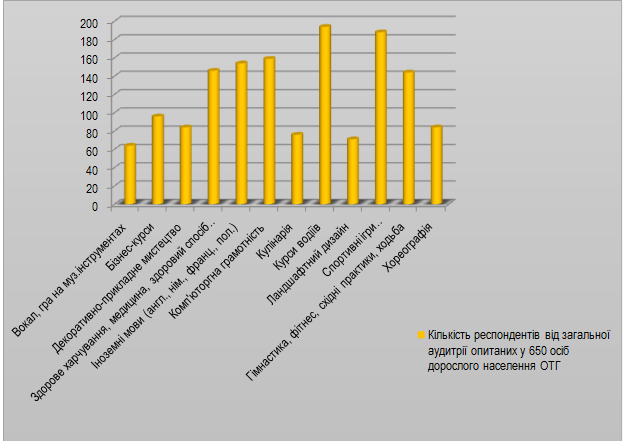 Додатково у 2019 році було проведено онлайн-опитування щодо визначення пріоритетних напрямків освітніх програм на 2020 рік, у якому взяли участь представники різних населених пунктів громади (90% – жінки, 10% – чоловіки). Результати показали, що жителі громади найбільше бажають бачити програми ЦОД наступних напрямків:художньо-естетичного (42.3%);спортивно-оздоровчого (18,3%);технічного та мовного (по 12,7%);психологічного (7%);інших (20%).Цікаво, що під час конкретизації очікувань щодо програм, на перше місце вийшла програма з автоводіння (категорія В), на друге – з вивчення іноземних мов, третє розподілилося між шиттям і психологією розвитку та самопізнання. Дане дослідження проводилося в контексті І року реалізації проєкту «Галицинівська ОТГ: громада, яка навчається і навчає», за підтримки DVVInternationalUkraine та DOBRE, а також за сприяння Федеративного міністерства економічного співробітництва та розвитку Німеччини (BMZ).Додаток 2до програми розвитку освіти дорослих на території Галицинівської сільської ради (ОТГ) на 2020-2026 рокиОрієнтовані обсяги та джерела фінансування Програми розвитку освіти дорослих на території Галицинівської сільської ради (ОТГ) на 2020-2026 рокиДодаток 3до програми розвитку освіти дорослих на території Галицинівської сільської ради (ОТГ) на 2020-2026 рокиПлан завдань і заходів Програми розвитку освіти дорослих на території Галицинівської сільської ради (ОТГ) на 2020-2026 роки*Кількість необхідних закупівель обладнання та матеріалів буде залежати від за планових у тому чи іншому році освітніх програм та заходів.**Кількість програм та їх фінансування щорічно змінюється, відповідно до нових вимог суспільства та потреб громади, але дані показники не повинні становити менше 10 програм та 300 000, 00 грн. на їх фінансування.***Кількість даних показників щорічно змінюється; вони безпосередньо залежать від ефективності діяльності відділу та його працівників у напрямку залучення інвестицій та участі у різноманітних соціально-освітні проектах.****Кількість анкетувань та досліджень щорічно змінюється; так, кількість вх../вих.анкетувань залежить від кількості проведених заходів, а дослідження мають бути проведені мінімум 1 раз на рік.Джерела фінансуванняОбсяг фінансування2020202120222023202420252026Місцевий бюджет (тис.грн.)00000000,00000000,00000000,00000000,00000000,00000000,00000000,00000000,00ЗавданняЗаходиРезультативний показникВідповідальний виконавецьДжерела фінансуванняРокиРокиРокиРокиРокиРокиРокиЗавданняЗаходиРезультативний показникВідповідальний виконавецьДжерела фінансування20202021202220232024202520261.Організація кадрового забезпечення діяльності ЦОД та його філій на території ОТГ1.Організація кадрового забезпечення діяльності ЦОД та його філій на території ОТГ1.Організація кадрового забезпечення діяльності ЦОД та його філій на території ОТГ1.Організація кадрового забезпечення діяльності ЦОД та його філій на території ОТГ1.Організація кадрового забезпечення діяльності ЦОД та його філій на території ОТГ1.Організація кадрового забезпечення діяльності ЦОД та його філій на території ОТГ1.Організація кадрового забезпечення діяльності ЦОД та його філій на території ОТГ1.Організація кадрового забезпечення діяльності ЦОД та його філій на території ОТГ1.Організація кадрового забезпечення діяльності ЦОД та його філій на території ОТГ1.Організація кадрового забезпечення діяльності ЦОД та його філій на території ОТГ1.Організація кадрового забезпечення діяльності ЦОД та його філій на території ОТГ1.Організація кадрового забезпечення діяльності ЦОД та його філій на території ОТГ1.1. Призначити відповідальних за об’єкти ЦОД на території ОТГЗасідання відділу ОКМС або робочої групи профільного складу з даного питанняПротокол засіданняВідділ ОКМСМісцевий бюджет 11.1. Призначити відповідальних за об’єкти ЦОД на території ОТГРозширення функціоналу назначених працівників або створення нових посадових інструкційОновлені або новостворені посадові інструкціїВідділ ОКМСМісцевий бюджет 51.2.Сприяти участі працівників ЦОД в заходах різних рівнів, пов’язаних із питаннями освіти дорослихРізноманітні заходи з освіти дорослих, що проводитимуться відділом ОКМС, методичним кабінетом, профільними організаціями та державними структурами тощоКількість заходів за участі спеціалістівВідділ ОКМСМісцевий бюджет таінші джерела фінансування223468102.Розбудова мережі філій ЦОД у кожному населеному пункті громади відповідно до запитів дорослого населення громади2.Розбудова мережі філій ЦОД у кожному населеному пункті громади відповідно до запитів дорослого населення громади2.Розбудова мережі філій ЦОД у кожному населеному пункті громади відповідно до запитів дорослого населення громади2.Розбудова мережі філій ЦОД у кожному населеному пункті громади відповідно до запитів дорослого населення громади2.Розбудова мережі філій ЦОД у кожному населеному пункті громади відповідно до запитів дорослого населення громади2.Розбудова мережі філій ЦОД у кожному населеному пункті громади відповідно до запитів дорослого населення громади2.Розбудова мережі філій ЦОД у кожному населеному пункті громади відповідно до запитів дорослого населення громади2.Розбудова мережі філій ЦОД у кожному населеному пункті громади відповідно до запитів дорослого населення громади2.Розбудова мережі філій ЦОД у кожному населеному пункті громади відповідно до запитів дорослого населення громади2.Розбудова мережі філій ЦОД у кожному населеному пункті громади відповідно до запитів дорослого населення громади2.Розбудова мережі філій ЦОД у кожному населеному пункті громади відповідно до запитів дорослого населення громади2.Розбудова мережі філій ЦОД у кожному населеному пункті громади відповідно до запитів дорослого населення громади2.1.Створити філію ЦОД в селі Лимани на території місцевої школиОформлення необхідної документації на будівлю (тех.паспорт тощо)Затверджена документація (пакет необхідних документів)Лиманівська ЗОШ І-ІІІ ступенів;відділ ОКМСМісцевий бюджет 12.2. Модернізація та раціональне використання існуючої інфраструктури, покращення матеріально-технічної бази об’єктів ЦОД для ефективної організації навчання та впровадження нових освітніх програмПерепланування об’єктів ЦОД.Закупка необхідних для функціонування центру та філій обладнання та матеріалівКількість об’єктів.Кількість закупленого обладнання та матеріалівВідділ ОКМСМісцевий бюджет таінші джерела фінансування1/*1/*1/*-/*-/*-/*-/*2.3.Систематичне проведення ремонтних робіт на об’єктах ЦОДРемонтні роботи на об’єктах ЦОДКількість проведених ремонтівВідділ ОКМСМісцевий бюджет таінші джерела фінансування12223322.4. Забезпечення якісного функціонування існуючих та створення нових профільних об’єктів ЦОД для брендингу громадиВідкриття швейних майстерень, арт-студій тощо та підтримка функціонування вже існуючихКількість об’єктів:існуючих;новихВідділ ОКМСМісцевий бюджет таінші джерела фінансування0/44/26/17/18/08/19/02.5. Відведення, реконструкція та обладнання приміщень для проведення освітніх програм спортивного напрямку на базі Будинків культури та інших придатних приміщеньРеконструкція та обладнання приміщень для проведення освітніх програм спортивного напрямкуКількість реконструйованих та обладнаних приміщень для проведення освітніх програм спортивного напрямкуВідділ ОКМСМісцевий бюджет таінші джерела фінансування122-1-12.6. Пошук та облаштування приміщень для зберігання закуплених для освітніх програм матеріалів, техніки та готових виробівПошук та облаштування приміщень для зберігання закуплених для освітніх програм матеріалів, техніки та готових виробів.Затвердження договорів про оренду (при необхідності) Кількість приміщень та договорів про орендуВідділ ОКМСМісцевий бюджет таінші джерела фінансування2/-2/11/1-/1-/1-/1-/12.7. Пошук та створення артпростору для проведення щорічних фестивалів освіти дорослих в ОТГ та інших заходів ЦОДСтворення робочої групи з даного питання. Організація засідання та конкретизація місця проведенняОфіційно відведене місце для проведення щорічних фестивалів освіти дорослих в ОТГ та інших заходів ЦОДВідділ ОКМСМісцевий бюджет таінші джерела фінансування-1-----2.8.Облаштування та підготовка артпростору для проведення щорічних фестивалів освіти дорослих в ОТГ та інших заходів ЦОДКомплекс підготовчих заходівОблаштований артпростірВідділ ОКМСМісцевий бюджет таінші джерела фінансування-1-----2.9. Створення інтерактивної карти інфраструктури ЦОД Галицинівської ОТГ (ЦОД та його філії)Розробка інтерактивної карти інфраструктури ЦОД Галицинівської ОТГ (ЦОД та його філії)Інтерактивна карта інфраструктури ЦОД Галицинівської ОТГ (ЦОД та його філії)Відділ ОКМСМісцевий бюджет таінші джерела фінансування-1-----3. Забезпечення фінансування діяльності ЦОД та його філій3. Забезпечення фінансування діяльності ЦОД та його філій3. Забезпечення фінансування діяльності ЦОД та його філій3. Забезпечення фінансування діяльності ЦОД та його філій3. Забезпечення фінансування діяльності ЦОД та його філій3. Забезпечення фінансування діяльності ЦОД та його філій3. Забезпечення фінансування діяльності ЦОД та його філій3. Забезпечення фінансування діяльності ЦОД та його філій3. Забезпечення фінансування діяльності ЦОД та його філій3. Забезпечення фінансування діяльності ЦОД та його філій3. Забезпечення фінансування діяльності ЦОД та його філій3. Забезпечення фінансування діяльності ЦОД та його філій3.1.Налагодити систематичне фінансування діяльності ЦОД та його філій (оплата праці відповідальних осіб, заробітна плата та гонорари тренерам, закупівля канцелярії, матеріалів та необхідної техніки для проведення освітніх заходів: програм, курсів, тренінгів, фестивалів тощоЩорічне виділення коштів на фінансування освіти дорослих у громадіКількість реалізованих освітніх заходів та виділені на них коштиВідділ ОКМСМісцевий бюджет таінші джерела фінансування18/219 230************3.2. Розробка механізмів залучення інвестицій та забезпечення сталого фінансування в розвиток освіти дорослих Галицинівської ОТГНалагодження співпраці з можливими донорами.Участь у проєктній діяльності.Пошук місцевих та закордонних спонсорів.Кількість укладених договорів про співпрацю.Кількість поданих заявок та виграних проєктів.Кількість додатково отриманих коштів.Відділ ОКМСМісцевий бюджет таінші джерела фінансування2/1/21000€******************3.3.Участь в інвестиційних проєктах, грантах, конкурсах міського, регіонального, міжнародного рівнів закладів Галицинівської сільської радиУчасть в інвестиційних проєктах, грантах, конкурсах міського, регіонального, міжнародного рівнівКількість поданих заявок (проєктів)Відділ ОКМС, методичний кабінетМісцевий бюджет таінші джерела фінансування22112114. Організація систематичного вивчення потреб дорослого населення4. Організація систематичного вивчення потреб дорослого населення4. Організація систематичного вивчення потреб дорослого населення4. Організація систематичного вивчення потреб дорослого населення4. Організація систематичного вивчення потреб дорослого населення4. Організація систематичного вивчення потреб дорослого населення4. Організація систематичного вивчення потреб дорослого населення4. Організація систематичного вивчення потреб дорослого населення4. Організація систематичного вивчення потреб дорослого населення4. Організація систематичного вивчення потреб дорослого населення4. Організація систематичного вивчення потреб дорослого населення4. Організація систематичного вивчення потреб дорослого населення4.1.Проведення соціологічних опитувань та інших досліджень з метою аналізу актуальних потреб, рівня задоволення діяльністю ЦОД та інших показниківПроведення вхідного/вихідного анкетування в межах реалізації кожної освітньої програми/курсу.Проведення онлайн-опитувань, незалежних аудитів із залученням профільних спеціалістів тощо (можна обирати будь-які форми досліджень) Кількість досліджень та залучених осіб у гендерному розрізіВідділ ОКМС, методичний кабінетМісцевий бюджет таінші джерела фінансування****************************5. Формування бази тренерів освіти дорослих та реалізованих освітніх програм5. Формування бази тренерів освіти дорослих та реалізованих освітніх програм5. Формування бази тренерів освіти дорослих та реалізованих освітніх програм5. Формування бази тренерів освіти дорослих та реалізованих освітніх програм5. Формування бази тренерів освіти дорослих та реалізованих освітніх програм5. Формування бази тренерів освіти дорослих та реалізованих освітніх програм5. Формування бази тренерів освіти дорослих та реалізованих освітніх програм5. Формування бази тренерів освіти дорослих та реалізованих освітніх програм5. Формування бази тренерів освіти дорослих та реалізованих освітніх програм5. Формування бази тренерів освіти дорослих та реалізованих освітніх програм5. Формування бази тренерів освіти дорослих та реалізованих освітніх програм5. Формування бази тренерів освіти дорослих та реалізованих освітніх програм5.1. Створення баз електронних портфоліо та резюме тренерів, які співпрацювали (співпрацюють) із Галицинівською сільською радою в контексті освіти дорослихФормування та систематичне оновлення баз електронних портфоліо та резюме тренерів, які співпрацювали (співпрацюють) із Галицинівською сільською радою в контексті освіти дорослихБази електронних портфоліо та резюме тренерівВідділ ОКМС, методичний кабінетМісцевий бюджет 25.2. Створення електронної бази презентацій та відеоматеріалів з досвіду роботи тренерів освіти дорослихФормування та систематичне оновлення електронної бази презентацій та відеоматеріалів з досвіду роботи тренерів освіти дорослихБаза презентацій та відеоматеріалів з досвіду роботи тренерів освіти дорослихВідділ ОКМС, методичний кабінетМісцевий бюджет 16. Проведення різноманітних освітніх програм, курсів, тренінгів тощо з актуальних для дорослого населення напрямків6. Проведення різноманітних освітніх програм, курсів, тренінгів тощо з актуальних для дорослого населення напрямків6. Проведення різноманітних освітніх програм, курсів, тренінгів тощо з актуальних для дорослого населення напрямків6. Проведення різноманітних освітніх програм, курсів, тренінгів тощо з актуальних для дорослого населення напрямків6. Проведення різноманітних освітніх програм, курсів, тренінгів тощо з актуальних для дорослого населення напрямків6. Проведення різноманітних освітніх програм, курсів, тренінгів тощо з актуальних для дорослого населення напрямків6. Проведення різноманітних освітніх програм, курсів, тренінгів тощо з актуальних для дорослого населення напрямків6. Проведення різноманітних освітніх програм, курсів, тренінгів тощо з актуальних для дорослого населення напрямків6. Проведення різноманітних освітніх програм, курсів, тренінгів тощо з актуальних для дорослого населення напрямків6. Проведення різноманітних освітніх програм, курсів, тренінгів тощо з актуальних для дорослого населення напрямків6. Проведення різноманітних освітніх програм, курсів, тренінгів тощо з актуальних для дорослого населення напрямків6. Проведення різноманітних освітніх програм, курсів, тренінгів тощо з актуальних для дорослого населення напрямків6.1. Розробка та проведення нових освітньо-просвітницьких заходів для різних соціальних, гендерних груп у віковому розрізі (лекції, майстре-класи, конкурси, фестивалі та інше)Розробка та проведення нових освітньо-просвітницьких заходів для різних соціальних, гендерних груп у віковому розрізі (лекції, майстре-класи, конкурси, фестивалі та інше)Кількість проведених заходів та учасників у гендерному розрізіВідділ ОКМС, методичний кабінетМісцевий бюджет таінші джерела фінансування22344446.2.Розробка та впровадження нових освітніх програм та курсівРозробка та впровадження нових освітніх програм та курсівКількість нових реалізованих програм, курсів та учасників у гендерному розрізіВідділ ОКМС, методичний кабінетМісцевий бюджет таінші джерела фінансування13/ 150/125/ 200/ 302/ 150/ 302/ 150/ 351/ 150/ 353/ 150/ 402/ 150/ 406.3.Щорічне проведення фестивалю освіти дорослих в ОТГПроведення фестивалю освіти дорослих в ОТГКількість проведених заходів та учасників у гендерному розрізіВідділ ОКМС, методичний кабінетМісцевий бюджет таінші джерела фінансування11111117. Популяризація діяльності ЦОД та залучення до освіти дорослих максимальної кількості людей7. Популяризація діяльності ЦОД та залучення до освіти дорослих максимальної кількості людей7. Популяризація діяльності ЦОД та залучення до освіти дорослих максимальної кількості людей7. Популяризація діяльності ЦОД та залучення до освіти дорослих максимальної кількості людей7. Популяризація діяльності ЦОД та залучення до освіти дорослих максимальної кількості людей7. Популяризація діяльності ЦОД та залучення до освіти дорослих максимальної кількості людей7. Популяризація діяльності ЦОД та залучення до освіти дорослих максимальної кількості людей7. Популяризація діяльності ЦОД та залучення до освіти дорослих максимальної кількості людей7. Популяризація діяльності ЦОД та залучення до освіти дорослих максимальної кількості людей7. Популяризація діяльності ЦОД та залучення до освіти дорослих максимальної кількості людей7. Популяризація діяльності ЦОД та залучення до освіти дорослих максимальної кількості людей7. Популяризація діяльності ЦОД та залучення до освіти дорослих максимальної кількості людей7.1. Розробка та проведення нових просвітницьких заходів для різних соціальних, гендерних груп у віковому розрізі (лекції, майстре-класи, конкурси, фестивалі та інше)Розробка та проведення нових просвітницьких заходів для різних соціальних, гендерних груп у віковому розрізі (лекції, майстре-класи, конкурси, фестивалі та інше)Кількість проведених заходів та учасників у гендерному розрізіВідділ ОКМС, методичний кабінетМісцевий бюджет таінші джерела фінансування23222227.2. Розробка та друк афіш, оголошень, запрошень, анонсів щодо запуску освітніх програм та інших важливих заходів ЦОДРозробка та друк афіш, оголошень, запрошень, анонсівКількість надрукованих матеріалівВідділ ОКМС, методичний кабінетМісцевий бюджет таінші джерела фінансування10020050505050507.3. Ведення профілів ЦОД у соціальних мережахНаповнення актуальною інформацією профілів ЦОД у соціальних мережахКількість публікацій у соціальних мережах за рікВідділ ОКМС, методичний кабінетМісцевий бюджет таінші джерела фінансування3005002502503002502507.4. Створення сайту ЦОДСтворення сайту ЦОДСайт ЦОД Галицинівської сільської радиВідділ ОКМС, методичний кабінетМісцевий бюджет таінші джерела фінансування17.5. Ведення сайту, інформування жителів ОТГ про діяльність ЦОДСистематичне висвітлення актуальної інформації на сайті: новини, реалізація програм, онлайн-набір учасників тощоКількість публікацій за рікВідділ ОКМС, методичний кабінетМісцевий бюджет8010070608070707.6. Співпраця зі ЗМІВиступи на телебаченні, радіо.Співпраця на освітніх заходах.Друг матеріалів про діяльність ЦОД у періодичних виданнях та на профільних онлайн-ресурсах.Кількість виступів, статей тощоВідділ ОКМС, методичний кабінетМісцевий бюджет810446447.8.Участь у конкурсах, виставках, фестиваляхАктивна популяризація діяльності ЦОД та успішного досвіду на виставках, фестивалях, у конкурсних проєктахКількість разів стосовно участі у конкурсах, виставках, фестиваляхВідділ ОКМС, методичний кабінетМісцевий бюджет таінші джерела фінансування46223228. Розвиток партнерських зв‘язків із місцевими, всеукраїнськими та міжнародними освітніми структурами та організаціями, громадськими організаціями тощо  з метою побудови сучасного освітнього простору8. Розвиток партнерських зв‘язків із місцевими, всеукраїнськими та міжнародними освітніми структурами та організаціями, громадськими організаціями тощо  з метою побудови сучасного освітнього простору8. Розвиток партнерських зв‘язків із місцевими, всеукраїнськими та міжнародними освітніми структурами та організаціями, громадськими організаціями тощо  з метою побудови сучасного освітнього простору8. Розвиток партнерських зв‘язків із місцевими, всеукраїнськими та міжнародними освітніми структурами та організаціями, громадськими організаціями тощо  з метою побудови сучасного освітнього простору8. Розвиток партнерських зв‘язків із місцевими, всеукраїнськими та міжнародними освітніми структурами та організаціями, громадськими організаціями тощо  з метою побудови сучасного освітнього простору8. Розвиток партнерських зв‘язків із місцевими, всеукраїнськими та міжнародними освітніми структурами та організаціями, громадськими організаціями тощо  з метою побудови сучасного освітнього простору8. Розвиток партнерських зв‘язків із місцевими, всеукраїнськими та міжнародними освітніми структурами та організаціями, громадськими організаціями тощо  з метою побудови сучасного освітнього простору8. Розвиток партнерських зв‘язків із місцевими, всеукраїнськими та міжнародними освітніми структурами та організаціями, громадськими організаціями тощо  з метою побудови сучасного освітнього простору8. Розвиток партнерських зв‘язків із місцевими, всеукраїнськими та міжнародними освітніми структурами та організаціями, громадськими організаціями тощо  з метою побудови сучасного освітнього простору8. Розвиток партнерських зв‘язків із місцевими, всеукраїнськими та міжнародними освітніми структурами та організаціями, громадськими організаціями тощо  з метою побудови сучасного освітнього простору8. Розвиток партнерських зв‘язків із місцевими, всеукраїнськими та міжнародними освітніми структурами та організаціями, громадськими організаціями тощо  з метою побудови сучасного освітнього простору8. Розвиток партнерських зв‘язків із місцевими, всеукраїнськими та міжнародними освітніми структурами та організаціями, громадськими організаціями тощо  з метою побудови сучасного освітнього простору8.1. Розвиток партнерських зв‘язків із місцевими, всеукраїнськими та міжнародними освітніми структурами та іншими профільними організаціямиВідвідування різноманітних профільних заходів та налагодження партнерських зв’язків Кількість відвіданих заходів та партнерівВідділ ОКМС, методичний кабінетМісцевий бюджет таінші джерела фінансування2/23/42/12/12/22/12/18.2. Обмін досвідомНалагодження співпраці з іншими структурамиКількість отриманих ідейВідділ ОКМС, методичний кабінетМісцевий бюджет таінші джерела фінансування2211122